Уважаемые родители!В целях развития у детей и родителей навыков безопасного участия в дорожном движении, приглашаем вас принять участие в проведении Всероссийской социальной кампании «Пристегнись, Россия!», 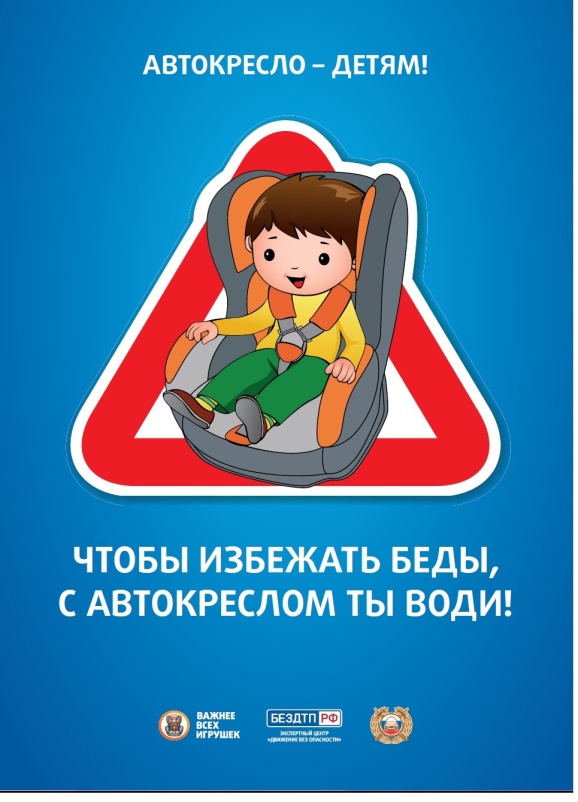 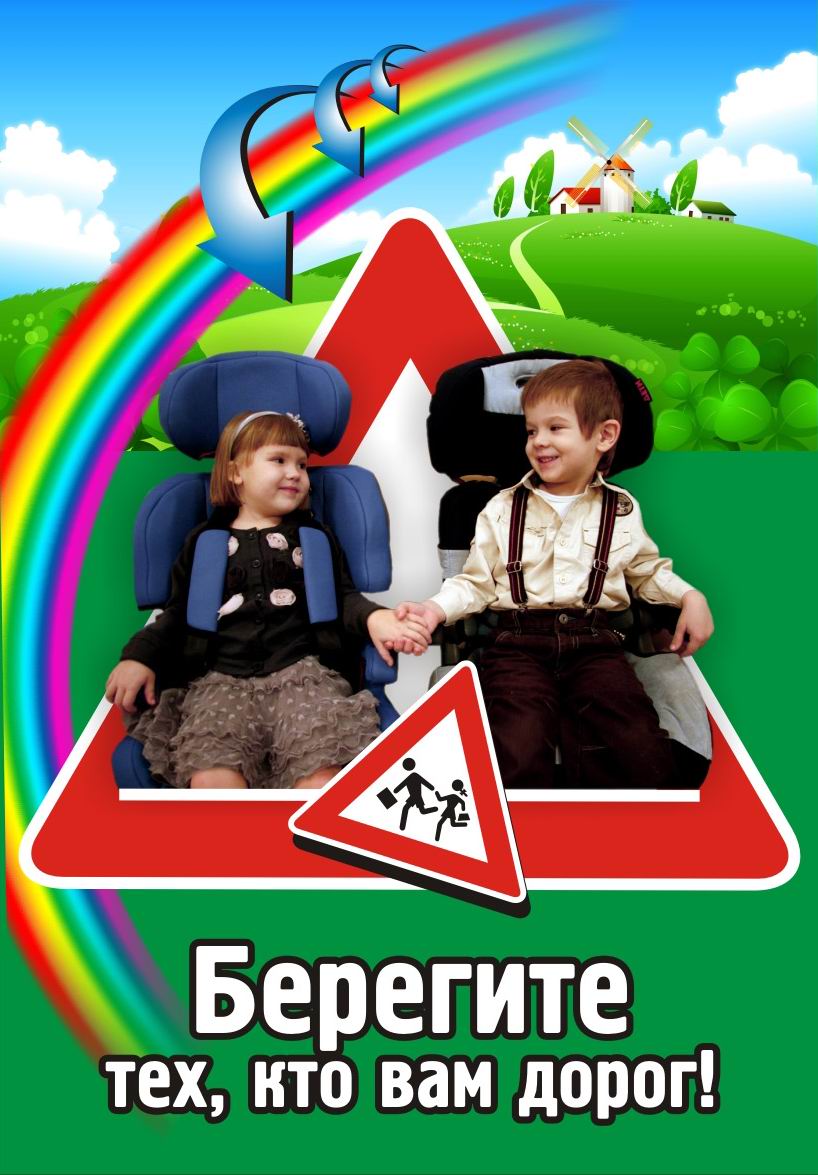 